Mrs. Blouin 
TIJ1OInterior DesignDesign a floor plan of our current computer lab classroom
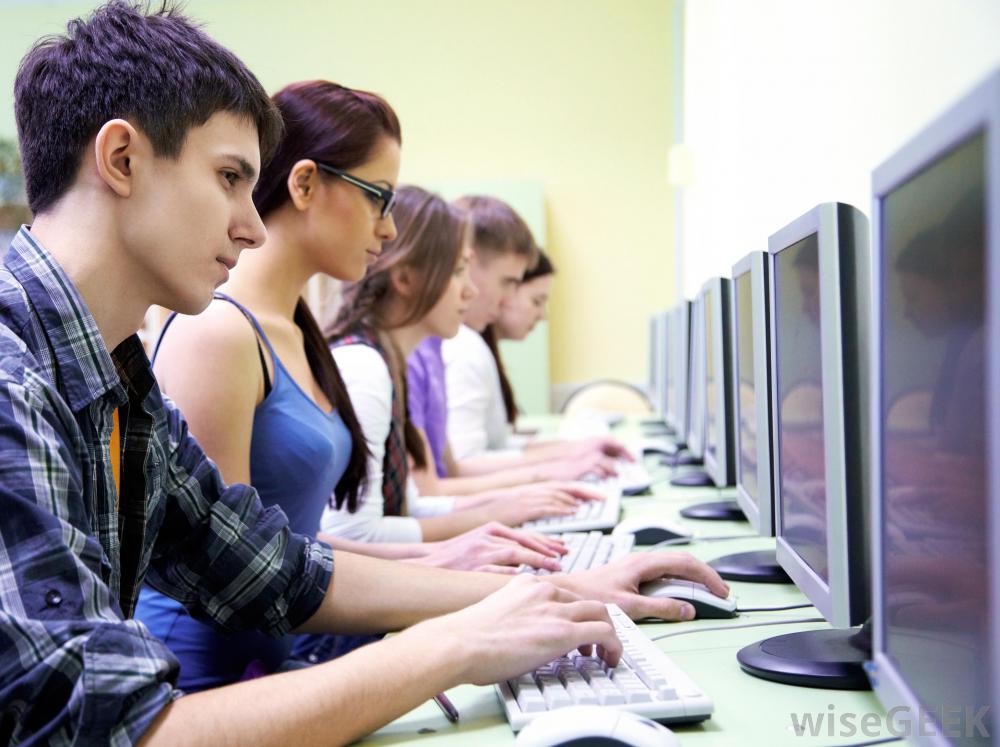 For this assignment, you will create a scale replica of our computer lab using https://home.by.me/The purpose of this assignment is to measure real-life dimensions, to analyze architectural structures and to draft 2-D and 3-D models using computer-aided design (CAD) software.Log in to https://home.by.me/ using your HDSB email.Familiarize yourself with the web application. The teacher will provide a brief instruction on how to create a floor plans. 
- Students are expected to individually and collaboratively explore the technical features of the web application. There are links to detailed instructions on my website. Measure the classroom length and width. No need to measure desks. Change the room to feet and inches in the preferences.Sketch the general shape of the room on a sheet of paper and all the tables/chairs/doors/book shelves/garbage etc.  Recreate the floor plan of the computer lab using https://home.by.me.Lastly, add furniture, fixture and equipment to the floor plan after you have set the outer boundaries. The size and position of each item should be as accurate as possible.Tutorials can be seen here:https://home.by.me/en/academy/tutorials/The project is marked out of 10 based on (1) the rubric below [9 marks] and (2) a screenshot of the complete floor plan including the scale [1 mark].										            	/10 (A)1

Screen Shot of Floor Plan
Screen Shot of Floor Plan
Screen Shot of Floor PlanRoomStructural ElementsFurnitureMark0       1       2       30       1       2       30       1       2       3Shape and scale is accurate.All structural elements (doors, pillars, etc.) are accurately located and properly scaled; no structural elements are missing.All furniture (tables, chairs, etc.) are accurately located and properly scaled; no furniture are missing.Shape is accurate; scale is slightly off.Most structural elements are accurately located and properly scaled; few structural elements are missing.Most furniture are accurately located and properly scaled; few furniture are missing.Shape is accurate; scale is significantly off.Some structural elements are accurately located and properly scaled; some structural elements are missing.Some furniture are accurately located and properly scaled; some furniture are missing.Shape is inaccurate.Few structural elements are accurately located and properly scaled; many structural elements are missing.Few furniture are accurately located and properly scaled; many furniture are missing.